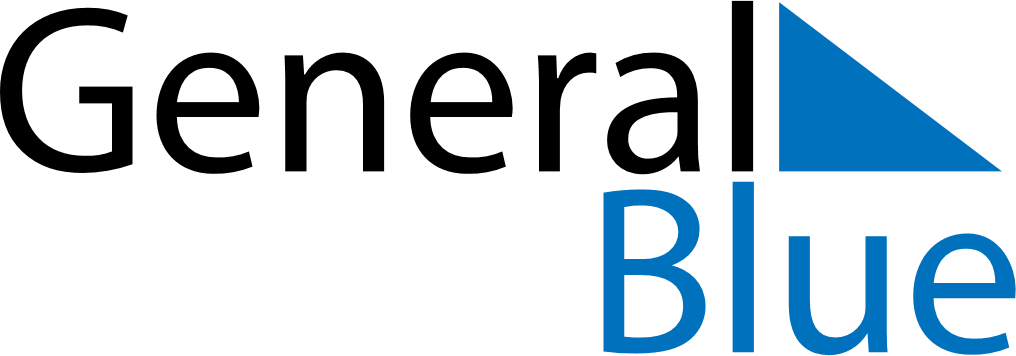 December 2021December 2021December 2021December 2021Costa RicaCosta RicaCosta RicaMondayTuesdayWednesdayThursdayFridaySaturdaySaturdaySunday12344567891011111213141516171818192021222324252526Christmas DayChristmas Day2728293031